20..  mali yılı içerisinde görev aldığım Doçentlik Sınav Jüri Üyeliği ile Yardımcı Doçent, Doçent, Profesör Atama Jürilerinde Görev Alan Öğretim Üyelerine Ödenecek Ücrete İlişkin Usul ve Esaslar kapsamına giren jüri üyeliği sayısının, Üniversitelerarası Kuruldan almış olduğum doçentlik jüri üyeliği de dahil 6(altı)’yı geçmediğini, aksi durumda doğabilecek tüm hukuki sorumluluğu kabul ve beyan ediyorum. Adıma tahakkuk eden ve aşağıda tabloda belirtilen tarihlerde görevlendirildiğim jüri üyeliğine/üyeliklerine ilişkin ödemenin aşağıda belirtilen banka hesabıma aktarılması hususunda gereğini saygılarımla arz ederim.	…. /….. /……		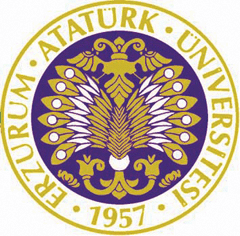 T.C.ATATÜRK ÜNİVERSİTESİZİRAAT FAKÜLTESİ DEKANLIĞINA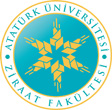 
Ekler: Jüri üyeliği görevlendirme yazısıTakip formuUnvanı Adı SoyadıUnvanı Adı ve SoyadıUnvanı Adı ve SoyadıTC Kimlik NumarasıTC Kimlik NumarasıÇalıştığı KurumÇalıştığı KurumBölümü/Anabilim DalıBölümü/Anabilim DalıBanka Adı/Şubesi veya KoduBanka Adı/Şubesi veya KoduIBAN NumarasıIBAN NumarasıToplam Vergi MatrahıToplam Vergi MatrahıCep TelefonuCep TelefonuE-MailE-MailSıra NoGörevlendirildiği TarihRapor DüzenleneninAdı SoyadıRaporun Düzenlendiği Tarih